56th  Annual Correctional Education Association                Region 1 Conference Grand Hotel of Cape May, New Jersey                  May 30 - June 2, 2017 Registration FormPlease Print Name__________________________________________Title___________________________Company/Institution_____________________________Phone Number______________Home Address____________________________________________________________City_____________________________________________________ST____ZIP______E-mail Address_______________________Home Phone Number___________________CEA Member? Yes__ No__ If Yes, Membership Number Required__________             If you wish to join CEA, a membership application must be attached. To receive your conference discount, please complete and attach a separate check made out to the Correctional Education Association and send them with your conference registration.CONFERENCE FEE - Includes Entire Program – Wednesday through Friday – 3 Keynote Speakers, 2 Continental Breakfasts, 1 Buffet Breakfast,                2 Buffet Lunches, 1 Ice Cream Social  and 2 Evening Receptions. ALL ATTENDEES MUST PRE-REGISTER!  This conference is pre-registration only!! There will be NO on-site registration available!!!Early Registration: (Received by April 21, 2017):CEA Member: $155 Full 3-day ConferenceNon-Member: $180 Full 3-day Conference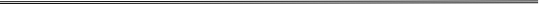 Registration: (Received by May 19, 2017):CEA Member: $175 Full 3-day Conference                                                                Non-Member:  $200 Full 3-day ConferenceSingle-Day Registration: Includes Program, Keynote Speaker, Continental Breakfast, Buffet Lunch, and Evening Reception on That Day.Member:  $100 per day; Non-Member: $125 per dayPlease Circle:  Wednesday or Thursday Additional Meal Tickets (for guest, spouse, etc.) Wednesday: Continental Breakfast $15 x__= ________Wednesday: Luncheon Buffet $30 x__=________Wednesday: President’s Evening Reception $15 x__=________Thursday: Continental Breakfast $15 x__= ________Thursday: Teacher of the Year Luncheon Buffet $30 x__=________Thursday: Evening Reception $15 x__=________Friday: Breakfast Buffet $20 x__=________Special Meal Requests:  Vegetarian Meals or Other Special Meals (Please Specify)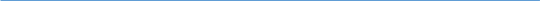 Enrichment Event Registration - If you plan to participate in any of the following optional Enrichment Events, please indicate and include the additional cost (if applicable) to your total registration check.Tuesday: Guided Tour of the Cape May Zoo With Close Animal Encounter           10:30 AM to 12:30 PM - Adults $20 x__=________Children $15 x__=________Tuesday: Paddleboard or Kayak Lesson – 1:30 to 3:30 p.m.                                      $25 x__=________for Single Kayak;  $35 x__=________for Double KayakTuesday: Cold Spring Village Brewery and Trolley Tour – 4:30 to 6:30 p.m.          $20 x__=________Plus Cash BarTuesday:  Cape May Guided Trolley Tour - 7:30 to 8:30 p.m.  $15 x__=________Wednesday:  Kayak Tour of Cape May Harbor and Tidal Marsh  - 5 to 7 p.m.  $35 x__=________ or Single Kayak;  $60 x__=________for Double KayakWednesday: President Reception – Hors d’oeuvres and Live Music                        8 to 11 p.m.	Cash Bar                      Attending    ____  Yes     ____ No Thursday: Free Ice Cream Sundae Social on Twitty’s Porch - 3:45 to 4:30 p.m. 			                                     Attending    ____  Yes     ____ NoThursday: Sunset Dolphin Cruise Around Cape May (We will carpool to Miss Chris Marina located at 1212 Wilson Drive, Cape May, NJ 08204.)                           6:30 to 8:30 p.m.  $25 x__=________Thursday: Beach Party – Hors d’oeuvres and Live Music                                       9 p.m. to 12 p.m.      Cash Bar	                Attending    ____  Yes     ____ NoIMPORTANT: Please make checks payable to the New Jersey Correctional Education Association.  Please return the completed registration form and check to:NJCEAP.O. Box 252 Spring Lake, NJ 07762NO registrations will be accepted after May 19, 2017!!!NO On-site registration will be available.  You are responsible for making your own hotel reservations. Refunds will be given for the conference or activity if written request is received by May 19, 2017.  Total Payment Enclosed$__________All hotel reservations should be made directly with the Grand Hotel, 1045 Beach Avenue, Cape May, New Jersey 08204!!!Hotel room rates are $93 double occupancy per night plus tax.  Attendees should call the hotel and identify that they are with the Correctional Education Association Conference at 1-800-257-8550 by March 31, 2017 to receive this rate.  www.grandhotelcapemay.comFor further information about the 2017 56th Annual Region 1 Conference to be held at the Grand Hotel of Cape May on May 30 – June 2, 2017, please contact Kevin Kavanaugh at njceapres@gmail.com or 609-775-7981.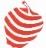 Catch us on our CEA website:      www.CEAREGION1.org   